2. hodina, 8. 10. 2019ÚvodCíl dnešní hodiny = uvědomit si všechny důležité věci pro začátek tohoto semestru = „ukotvit se v tématu“ a pak začít „probírat témata ze sylabu“Náplň hodiny Organizační věci Pedagogické výstupy Informace o praxíchZačneme některá témata ze sylabuPedagogické výstupy Na Moodlu je odkaz na sdílený dokument: https://drive.google.com/file/d/1XSJyYLiRh0XcVz3-SJgFjMutaVnlTCOo/viewUž se tam máme zapisovat; skupinky po 3–4 lidechKaždý minimálně 2 výstupy  Pokud nám nevyhovují některé dny, máme to napsat do dokumentu Kromě toho, co je v dokumentu, bude ještě jedna Dětská univerzita: Vánoční zvyky (4. 12. 2019, středa, 16.00–18,00)Tam jsou jiní učitelé, ale bude tam jeden neslyšící chlapeček, takže je potřeba vytvořit tlumočnický a asistentský tým, který pomůže pedagogům realizovat DUNI tak, jak je potřebaJeště je v řešení střední škola (Alex) a mateřská škola (Julča)Příští týden již toto téma uzavřeme Praxe V Moodlu kurz z minulého roku – Praxe komunikační 2018/19 K letošnímu roku bude Moodle – Praxe komunikační (2019/2020)Co v Moodlu najdeme? Záznamový archStručný přehled toho, kdy jsme na praxi docházeliPo praxi/při reflexi praxe předáme A. Hudákové Pověření fakultního učitele (= pokyny pro učitele na praxi)Odevzdáváme učiteli Hodnocení studenta Vyplňuje učitelPo praxi/při reflexi praxe předáme A. HudákovéxNaše sebehodnocení bude v reflexi, která bud součástí našeho Deníku z praxeDeník z praxe (dokument obsahuje i rady, jak si psát poznámky o praxi) Slouží ke srovnání myšlenek, k zachycení důležitých věcí Je důležité si do deníku psát i nějaké propojení s tím, co jsme probírali ve škole Rozpis praxí (sdílená tabulka)Každý, kdo už praxe plnil nebo už je má domluvené, se zapsal do tabulkyFakultní učitel (ten, u kterého budeme praxi dělat) musí podepsat DPP – kvůli tomu napsat doktorce Hudákové (je potřeba to udělat včas) Pokud si chceme nějakou praxi domluvit nebo pokud se nám cokoli nezdá, vždy máme kontaktovat doktorku Hudákovou Musíme splnit 90 hodin praxe (po 30 hodinách ve 3 institucích)Doporučená četba Je dobré začít číst už teďDoporučení: přečíst si nějaké knížky od Roberta Čapka (např. Líný učitel: cesta pedagogického hrdiny; má i FB: https://www.facebook.com/search/top/?q=l%C3%ADn%C3%BD%20u%C4%8Ditel&epa=SEARCH_BOX) a autorek Faber, Mazlish (např. Jak mluvit, aby…; tady je jejich web: https://www.fabermazlish.com/?fbclid=IwAR1oJ1jUYLePm8TydmTpiBtobylYXpqW4LyL9uI1vCrrWNzM_R_ajiB_b1A)Aktivita ve skupinkách č. 1 3 skupiny Úkol č. 1: Na papír napište jména všech předmětů z našeho oboru (které jsme absolvovali), které mají něco společného se vzděláváním neslyšících Úkol č. 2: Všichni dohromady vytvořte schéma na tabuli 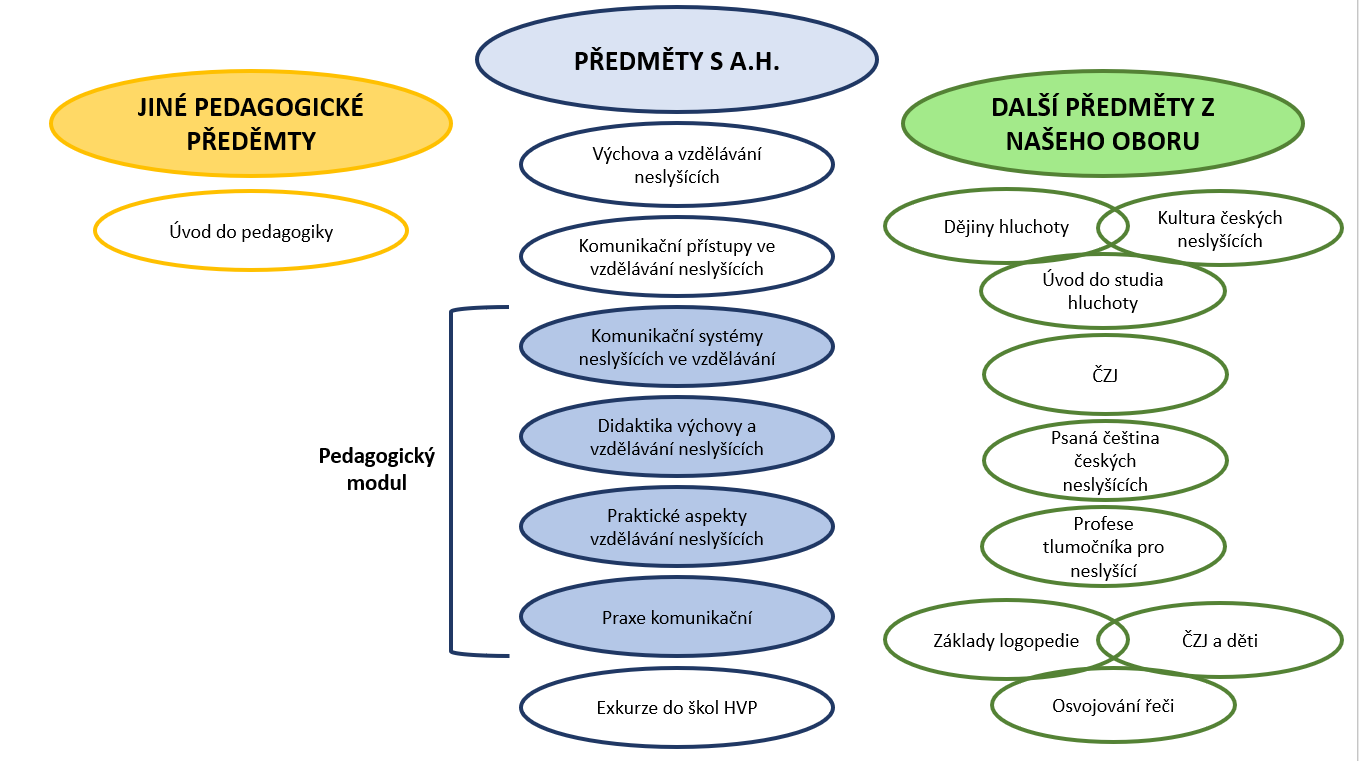 Vysvětlení schématu Základem jsou předměty s doktorkou Hudákovou Okolo jsou předměty, ve kterých jsme se také zmiňovali o vzdělávání neslyšících (řazeno chronologicky)Proč jsme tuto aktivitu dělali? Abychom si uvědomili, co víme a umíme = s čím už můžeme pracovatAbychom si uvědomili koncept pedagogických předmětů na Bc. CNES jako celku, abychom tam viděli logickou strukturu a souvislostiKdybychom někdy narazili na cokoli, co nevíme, tak abychom věděli, kde to případně můžeme dohledat Úkol č. 3: Ve dvojicích si vybereme jeden předmět z pedagogického modulu – na papír napíšeme jednou větou obsah předmětu a jednou větou cíl předmětuVýchova a vzdělávání neslyšících Obsah: Základní poznatky o systému výchovy a vzdělávání neslyšících v České republice, propojení přes historii, legislativu, organizace až po současnou situaci. Cíl: Orientovat se v základních otázkách týkajících se SYSTÉMU výchovy a vzdělávání neslyšících v ČR, umět propojit jednotlivé složky. Komunikační přístupy ve vzdělávání neslyšících Obsah: Obsahem předmětu je seznámení studentů s pojmy, jako je přístup, pohled, metoda. Cíl: Cílem předmětu je pochopit vztah mezi POHLEDEM NA HLUCHOTU PŘÍSTUPEM K HLUCHOTĚ  PŘÍSTUPEM KE VZDĚLÁVÁNÍ NESLYŠÍCÍCH LIDÍ  METODAMI užívanými při vzdělávání neslyšících dětí (tyto metody mohou být jak metody pedagogické, tak metody komunikační, oboje se mohou prolínat a navíc se mohou sdružovat do systémů) a usouvztažnit tyto poznatky s těmi, které jsme získali v minulém předmětu a v ostatních předmětech na CNES. Komunikační systémy neslyšících ve vzdělávání Obsah: Komunikační systémy neslyšících, systémy AAK a jejich využití ve vzdělávání – neslyšících i ne-neslyšících dětí.Cíl: Pochopit systémově komunikačními systémy neslyšících a AAK, zasadit je do kontextu vzdělávání, propojit nové informace s již nabytými poznatky tak, abychom byli sami schopni navrhnout kom. systémy v určité konkrétní situaci s určitým konkrétním cílem, popř. toto posoudit u už navrženého způsobu komunikace. Didaktika výchovy a vzdělávání neslyšících Obsah: Obecně pedagogické otázky, kritická práce s informacemi, vzájemné propojení konkrétních oblastí – principů, specifických situací, současné situace. Cíl: Student se orientuje v základních pedagogických principech a je schopen je užít v praxi. Současně student dokáže zasadit tato témata do problematiky vzdělávání neslyšících. Praktické aspekty vzdělávání neslyšícíchObsah: Výčet různých vybraných otázek týkajících se konkrétních prvků vzdělávání neslyšících žáků, jejich výhod a úskalí. Cíl: Usouvztažnit a shrnout veškeré poznání z předmětů s doktorkou Hudákovou a umět nabyté kompetence využít v konkrétních případech. Shrnutí – jaká je koncepce pedagogických předmětů?Studenti se postupně seznamují s dílčími aspekty vzdělávání neslyšících a na závěr je všechny integrují. Na začátku všichni poznají systém a organizaci a seznámí se se vztahy mezi přístupy, metodami, systémy. Poté se seznámí s jednotlivými nástroji (komunikačními i pedagogickými) a v posledním předmětu to propojí a aplikují na konkrétních příkladech. Aktivita č. 2 – práce s učebnicemi matematiky Úkol: prozkoumat učebnice matematiky prof. Hejného a na základě toho pochopit krychlové stavby Co jsme dělali, jaké pocity to v nás zanechalo? Domča: odchýlila se od krychlí a zkoumala východiska a výukové metody Díky tomu se jí začalo více líbit to, jak je ta učebnice udělaná… cílem není jen naučit se matematiku, ale pochopit i obecné fungování světa Kačka: také se zabývala cíli učebniceCílem je splnit RVP, ale volí způsob, v jehož rámci jdou víc do hloubky RVP je jako hřiště – a je na nás, jakou hru a jak tam budeme hrátJulča: zjistila, že učebnice na sebe navazují a bez projití předchozích není možné např. učebnici pro pátý ročník plně pochopit – líbí se jí, že je tak vše propojené a dítě to pak tolik nezapomene Proč jsme toto dělali? Abychom zjistili, že existují různé metody výuky a poznali jeAbychom viděli, že jednu věc (např. kostičky) lze využít k výuce mnoha dovedností, principůAbychom postupně začali pronikat do principů matematiky prof. Hejného a skrze ně otevírali tem. okruhy našeho sylabu = zákl. ped. otázkyDomácí úkol Příště si vybereme jedno prostředí (např. zvířátka dědy Lesoně, krychlové stavby) a v hodině se pokusíme na základě učebnic pochopit jeho návaznost, význam, princip Doma najdeme různé informace o metodě prof. Hejného a příště se o ně s kolegy podělíme